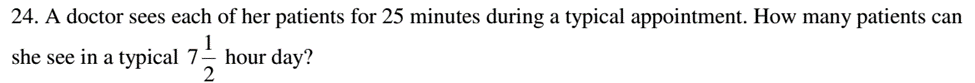 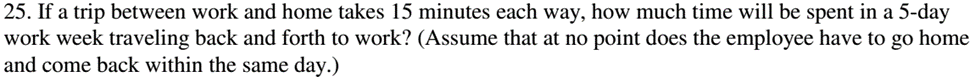                                   Do Now 3/10/16-2nd & 5th hour1.       How can we use ratios to make our life better?2.       What makes a ratio “look” different from a fraction?3.       How can we find the unit rate of a ratio and how do we use it? 